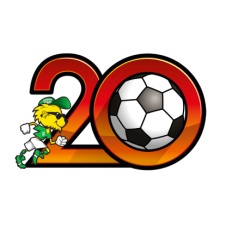 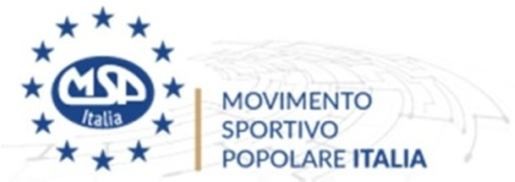 CRESE CUP ZANUTTA “LA VENTESIMA”  - MODULO INFORMATIVAPRIVACY (Regolamento Europeo 20116/679)I giocatori della squadra :    		 Iscritta al torneo: 	Firmatari del seguente prendono visione dell’informativa emessa da Crese - Associazione Sportiva e Culturale in tema di trattamento di dati personali.Il Titolare del Trattamento dei dati personali è Crese - Associazione Sportiva e Culturale, con sede legale in Sgonico, Località Stazione di Prosecco, Trieste - P.I. 01278550320 e i dati di contatto sono i seguenti: Tel.: 3485809915 - E-mail: info@cresecup.comDati personali- Finalità e basi giuridiche del trattamentoI dati personali identificativi del partecipante all’evento (nome, cognome, recapiti), verranno utilizzati per finalità di registrazione, senza necessità di consenso dell’interessato in quanto il trattamento è necessario per l’esecuzione dell’evento e di misure precontrattuali connesse, nonché per il perseguimento dell’interesse legittimo del titolare di verificare le presenze e la identità dei partecipanti anche a fini di sicurezza.I dati personali identificativi del partecipante all’evento (nome, cognome, recapiti) verranno trattati, previo consenso dell’interessato, per promuovere le attività commerciali e di marketing dell’associazione a mezzo dell’invio di informazioni, o di materiale pubblicitario con modalità automatizzate di contatto (es. sms, e-mail, newsletter) e modalità tradizionali (es. telefonate con operatore e posta tradizionale);I dati riferibili alle immagini e alla voce, tratti da riprese audio-video in occasione dell’evento (fotografie, video, dirette on line, dirette su social network etc.) verranno trattati e diffusi per fini promozionali e pubblicitari dell’evento e dell’organizzatore, previa autorizzazione e consenso dell’interessato.Natura obbligatoria e conseguenze del rifiuto dei datiIl conferimento dei dati per le finalità di cui alla lettera a) è obbligatorio per la partecipazione all’evento.Il conferimento dei dati per le finalità di cui alla lettera b) è facoltativo e, nel caso fosse negato il consenso al trattamento, l’interessato non riceverà comunicazione di promozione commerciale e marketing da parte del Titolare.Il conferimento dei dati per le finalità di cui alla lettera c) è facoltativo e, nel caso fosse negato il consenso, i dati non verranno trattati (ad es. riservando zone dell’evento non oggetto di videoriprese), senza alcuna conseguenza per il partecipante.Modalità del trattamentoI dati verranno trattati principalmente con strumenti elettronici e informatici, memorizzati su supporti informatici e, per le finalità di cui alla lettera c), trasmessi anche in diretta tramite internet, siti web, social network, newsletter, etc., nonché su supporti cartacei, nel rispetto delle misure di sicurezza previste dalla vigente normativa. I dati non saranno oggetto di un processo decisionale automatizzato, né verrà effettuata profilazione di alcun tipo.Destinatari dei dati - ambito di diffusioneI dati personali potranno essere raccolti e conosciuti dai collaboratori e dipendenti del titolare del trattamento, appositamente autorizzati e istruiti, o comunicati a soggetti esterni quali società che gestiscono piattaforme web (ad es. per l’invio di newsletter), legali, società di consulenza, per l’espletamento degli obblighi contrattuali assunti, qualora sussista la necessità del loro coinvolgimento. Gli stessi soggetti opereranno in qualità di Titolari autonomi, o saranno nominati come Responsabili con apposito contratto o atto giuridico. I dati relativi alle immagini e ai suoni saranno, per le finalità di cui alla lettera c), diffusi via web (siti, social network, newsletter, etc.).Periodo di conservazione dei datiI dati verranno conservati per il tempo necessario alla realizzazione delle finalità sopra esplicitate e, anche successivamente, per gli adempimenti di legge (di regola 10 anni, 48 mesi per le finalità di marketing), nonché per rispondere a eventuali necessità di accesso e recupero dei dati.I diritti dell’interessatoE’ Suo diritto chiedere al titolare del trattamento l’accesso ai Suoi dati e la rettifica, o la cancellazione, degli stessi o la limitazione del trattamento che lo riguardano, o di opporsi al loro trattamento, oltre al diritto alla portabilità dei dati medesimi.E’ Suo diritto revocare il consenso in qualsiasi momento senza pregiudicare la liceità del trattamento basata sul consenso prestato prima della revoca.Se ritiene che sussista una violazione nel trattamento dei Suoi dati personali, può proporre reclamo all’Autorità di Controllo del luogo in cui abitualmente risiede, lavora o dove si è verificata la presunta violazione. In Italia può proporre reclamo presso l’Autorità Garante per la Protezione dei Dati.Data	Firma dirigente responsabile squadraNOME E COGNOMEDATA DI NASCITARECAPITO TELEFONICOFIRMA ATLETA12345678910111213141516171819202122232425